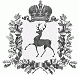 АДМИНИСТРАЦИЯ ШАРАНГСКОГО МУНИЦИПАЛЬНОГО РАЙОНАНИЖЕГОРОДСКОЙ ОБЛАСТИПОСТАНОВЛЕНИЕот 07.09.2021	N 380Об утверждении Положения «О создании условий для осуществления присмотра и ухода за детьми, содержания детей в образовательных организациях, реализующих основную общеобразовательную программу дошкольного образования на территории Шарангского муниципального района Нижегородской области»В соответствии с Федеральным законом от 06.10.2003 № 131-ФЗ «Об общих принципах организации местного самоуправления в Российской Федерации», Федеральным законом от 29.12.2012 № 273-ФЗ «Об образовании в Российской Федерации», постановлением Главного санитарного врача Российской Федерации от 28.09.2020 № 28 «Об утверждении санитарных правил СП 2.4.3648-20 «Санитарно- эпидемиологические требования к организации воспитания и обучения, отдыха и оздоровления детей и молодёжи», постановлением Главного санитарного врача Российской Федерации от 27.10.2020 № 32 «Об утверждении санитарно- эпидемиологических правил и норм СанПиН 2.3/2.4.3590-20 «Санитарно- эпидемиологические требования к организации общественного питания населения», Уставом Шарангского муниципального района Нижегородской области, администрация Шарангского муниципального района Нижегородской области постановляет:1. Утвердить прилагаемое Положение о создании условий для осуществления присмотра и ухода за детьми, содержания детей в образовательных организациях, реализующих основную общеобразовательную программу дошкольного образования на территории Шарангского муниципального района Нижегородской области.2. Признать утратившими силу постановление администрации Шарангского муниципального района Нижегородской области от 01.03.2018 №119 «Об утверждении Положения о создании условий для осуществления присмотра и ухода за детьми, содержания детей в образовательных организациях Шарангского муниципального района Нижегородской области, реализующих программы дошкольного образования»3. Опубликовать настоящее постановление в порядке, установленном Уставом Шарангского муниципального района Нижегородской области и разместить на официальном сайте администрации Шарангского муниципального района Нижегородской области в информационно-телекоммуникационной сети «Интернет».4. Настоящее постановление вступает в силу со дня его официального опубликования.5. Контроль за исполнением настоящего постановления возложить на начальника управления образования и молодёжной политики администрации Шарангского муниципального района Нижегородской области Е.А. Самоделкину.Глава местного самоуправления	Д.О. ОжигановУТВЕРЖДЕНО постановлением администрации Шарангского муниципального района от 07.09.2021 г. № 380ПОЛОЖЕНИЕо создании условий для осуществления присмотра и ухода за детьми, содержания детей в образовательных организациях, реализующих основную общеобразовательную программу дошкольного образования на территории Шарангского муниципального района Нижегородской области1. Общие положения1.1. Настоящее Положение регулирует порядок и условия для осуществления присмотра и ухода за детьми дошкольного возраста, а также их содержание в образовательных организациях, реализующих основную общеобразовательную программу дошкольного образования на территории Шарангского муниципального района Нижегородской области (далее - образовательная организация).1.2. Образовательная организация обеспечивает присмотр, уход и содержание воспитанников в возрасте от 2 месяцев (при наличии соответствующих условий) до прекращения отношений.1.3. Образовательная организация создает условия, необходимые для осуществления присмотра и ухода за детьми, включая организацию их питания и хозяйственно-бытового обслуживания, обеспечение соблюдения ими личной гигиены и режима дня.1.4. Режим работы образовательной организации и длительность пребывания в ней воспитанников определяются уставом образовательной организации.1.5. Взаимоотношения между образовательной организацией и родителями (законными представителями) детей дошкольного возраста регулируются договором, включающим в себя взаимные права, обязанности и ответственность сторон, возникающие в процессе оказания услуги, длительность пребывания ребенка по месту оказания услуги, а также расчет размера платы, взимаемой с родителя за оказание услуги.1.6. Ответственность за создание условий для осуществления присмотра и ухода за детьми, содержания детей возлагается на руководителей образовательных организаций.1.7. Контроль за соблюдением качества муниципальной услуги по присмотру и уходу, содержанию детей в образовательных организациях, реализующих основную общеобразовательную программу дошкольного образования возлагается на управление образования и молодежной политики администрации Шарангского муниципального района Нижегородской области.2. Условия для осуществления присмотра и ухода за детьми2.1. Услуга по присмотру и уходу за детьми дошкольного возраста может быть организована: в здании образовательной организации; в жилом помещении (жилой дом, часть жилого дома, квартира) с учетом соблюдения требований пожарной безопасности, санитарно-гигиенических, противоэпидемических и иных требований законодательства.2.2. Требования к местам осуществления присмотра и ухода за детьми, содержания детей в образовательной организации: групповые ячейки - изолированные помещения, принадлежащие каждой детской группе, включающие в себя: раздевальную (для приема детей и хранения верхней одежды), групповую (для проведения игр, занятий и приема пищи), спальную (если предусмотрено проектом), буфетную (для подготовки готовых блюд к раздаче и мытья столовой посуды), туалетную (совмещенная с умывальной); специализированные помещения, предназначенные для использования всеми детскими группами (музыкальный зал); сопутствующие помещения (помещение с соответствующими условиями для работы медицинских работников, пищеблок, прачечная и др.); прогулочные участки, уличная спортивная площадка, оборудованные необходимым инвентарем.Указанные помещения и территории должны отвечать санитарно - эпидемиологическим требованиям, правилам противопожарной безопасности и обеспечивать условия для разных видов двигательной, игровой и умственной активности детей.2.3. Требования к специальному и техническому оснащению образовательных организаций.2.3.1. Каждая образовательная организация должна быть оснащена необходимым оборудованием, отвечающим требованиям стандартов, технических условий, других нормативных документов, обеспечивающим надлежащее качество предоставляемых услуг.2.3.2. Оборудование должно использоваться строго по назначению в соответствии с эксплуатационными документами, содержаться в технически исправном состоянии.2.3.3. Неисправное оборудование должно быть заменено, отремонтировано (если оно подлежит ремонту) или изъято из эксплуатации.2.4. Организация питания.2.4.1. Дошкольная образовательная организация должна обеспечить сбалансированное питание детей в соответствии с меню, утвержденным руководителем образовательной организации, согласно требованиям и нормам, утвержденным постановлением Главного государственного санитарного врача Российской Федерации от 27.10.2020 № 32 «Об утверждении санитарно- эпидемиологических правил и норм СанПиН 2.3/2.4.3590-20 «Санитарно- эпидемиологические требования к организации общественного питания населения».2.4.2. Питание должно удовлетворять физиологическим потребностям детей в основных пищевых веществах и энергии.2.4.3. Приготовление пищи для детей осуществляется в помещении пищеблока, устройство, оборудование и содержание которого должны соответствовать требованиям, утвержденным постановлением Главного государственного санитарного врача Российской Федерации от 27.10.2020 № 32 «Об утверждении санитарно-эпидемиологических правил и норм СанПиН 2.3/2.4.3590- 20 «Санитарно-эпидемиологические требования к организации общественного питания населения».2.4.4. Допускается доставка готовых блюд и кулинарных изделий из пищеблоков дошкольных образовательных организаций, общеобразовательных организаций и организаций общественного питания.3. Содержание детей в образовательных организациях3.1. Требования к организации режима дня в ходе предоставления услуги по присмотру и уходу.3.1.1. Режим дня должен соответствовать возрастным особенностям детей и способствовать их гармоничному развитию.3.1.2. Основными компонентами режима являются: пребывание на открытом воздухе (прогулка), игровая деятельность, прием пищи, личная гигиена, сон.3.1.3. Ежедневный прием детей проводится воспитателями, которые опрашивают родителей о состоянии здоровья детей.3.1.4. Выявленные больные дети или дети с подозрением на заболевание в группу не принимаются. Заболевших в течение дня детей изолируют от здоровых детей (временно размещают в помещение с соответствующими условиями для работы медицинских работников) до прихода родителей (законных представителей) или госпитализации в лечебно-профилактическую организацию с информированием родителей (законных представителей).3.1.5. Общая продолжительность дневного сна должна составлять от 2 до 3,5 часов в соответствии с возрастом воспитанников и режимом группы.3.1.6. Продолжительность прогулки определяется образовательной организацией в зависимости от климатических условий.3.1.7. На самостоятельную деятельность детей в режиме дня должно отводиться не менее 3-4 часов.3.2. Охрана жизни и здоровья воспитанников.3.2.1. Образовательные организации, осуществляющие присмотр и уход, создают условия для охраны здоровья воспитанников, в том числе обеспечивают: текущий контроль за состоянием их здоровья; проведение санитарно-гигиенических, профилактических и оздоровительных мероприятий; оказание первичной медико-санитарной помощи в порядке, установленном законодательством в сфере охраны здоровья; соблюдение государственных санитарно-эпидемиологических правил и нормативов; безопасность воспитанников во время пребывания в образовательной организации; профилактику несчастных случаев с воспитанниками во время пребывания в образовательной организации; организацию и создание условий для профилактики заболеваний и оздоровления воспитанников.4. Требования к работникам4.1. Присмотр и уход за воспитанниками в группе осуществляется воспитателем и помощником воспитателя в соответствии с должностными инструкциями.4.2. Работники образовательной организации обязаны проходить первичное (при устройстве на работу) и периодические медицинские обследования, аттестацию на знание санитарных норм и правил.5. Финансовое обеспечение услуги по присмотру и уходу5.1. Финансовое обеспечение услуг по присмотру и уходу за детьми в образовательной организации осуществляется: за счет средств, вносимых родителями (законными представителями) в качестве платы за присмотр и уход за детьми в образовательных организациях; за счет средств районного бюджета Шарангского муниципального района Нижегородской области.5.2. Размер платы, взимаемой с родителей (законных представителей) за присмотр и уход за детьми в образовательной организации на текущий год, устанавливается постановлением администрации Шарангского муниципального района Нижегородской области.5.3. Учредитель вправе снизить размер родительской платы или не взимать ее с отдельных категорий родителей (законных представителей). Порядок снижения родительской платы или освобождения от нее устанавливается постановлением администрации Шарангского муниципального района Нижегородской области.